СОГЛАСИЕ
на обработку персональных данных, разрешенных субъектом персональных данных (Хоккеистом) для распространенияЯ, _______________________________________________________________________,                                                                                                                   (Ф.И.О.)почтовый адрес: ____________________________________________________________________________________________________________________________________________,                                                                                                 (почтовый адрес субъекта персональных данных)номер телефона: +7 ___ ___ __ __, адрес электронной почты: ______________@________,в соответствии со статьей 10.1 Федерального закона от 27 июля 2006 г. № 152-ФЗ «О персональных данных» даю согласие Местной общественной спортивной организации «Хабаровская любительская хоккейная лига», адрес юридического лица: 680051, Хабаровский край, город Хабаровск, улица Суворова, дом 67, квартира 20, идентификационный номер налогоплательщика: 2723211487, основной государственный регистрационный номер: 1202700015396, на распространение моих персональных данных с целью размещения информации обо мне на информационном ресурсе (официальном сайте) Местной общественной спортивной организации «Хабаровская любительская хоккейная лига» в следующем порядке:Категории и перечень персональных данных, на обработку которых дается согласие субъекта персональных данныхНастоящее согласие на обработку персональных данных, разрешенных субъектом персональных данных для распространения, действует с момента его представления в течение одного года.Передача (распространение, предоставление, доступ) персональных данных, разрешенных субъектом персональных данных для распространения, должна быть прекращена в любое время по требованию субъекта персональных данных. Данное требование должно включать в себя фамилию, имя, отчество (при наличии), контактную информацию (номер телефона, адрес электронной почты или почтовый адрес) субъекта персональных данных, а также перечень персональных данных, обработка которых подлежит прекращению. Указанные в данном требовании персональные данные могут обрабатываться только оператором, которому оно направлено.Действие согласия субъекта персональных данных на обработку персональных данных, разрешенных субъектом персональных данных для распространения, прекращается с момента поступления оператору указанного требования.Субъект персональных данных_____________ / ___________________                                                     (подпись)                        (Ф.И.О. субъекта персональных данных)«___» ___________ 20___ года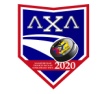 ПРИЛОЖЕНИЕ 11к Регламенту Первенства ХЛХЛ и Розыгрыша Кубка Муравьева-Амурского (спортивного соревнования по хоккею среди мужских любительских команд г. Хабаровска)Категории персональных данныхПеречень персональных данныхРазрешаю к распространению(да/нет)Неограниченному кругу лиц(да/нет)Условия и запреты(заполняется по желанию субъекта персональных данных)Дополнительные условия(заполняется по желанию субъекта персональных данных)Общие персональные данныеФамилиядадаОбщие персональные данныеИмядадаОбщие персональные данныеОтчестводадаОбщие персональные данныегод рождениядадаОбщие персональные данныемесяц рождениядадаОбщие персональные данныедата рождениядадаОбщие персональные данныеигровое амплуададаОбщие персональные данныеигровой номердадаОбщие персональные данныехват клюшкидадаОбщие персональные данныерост и весдадаОбщие персональные данныефотографиидадаОбщие персональные данныетелефоннетнеттолько работникам МОСО «ХЛХЛ»Общие персональные данныеадрес электронной почтынетнеттолько работникам МОСО «ХЛХЛ»